Reference na exkurziNázev a lokalizace destinace: Grafitový důl Český KrumlovChvalšinská ul. 243Český Krumlov 381 01www.grafitovydul.czRezervace: +420 380 711 199grafitovydul@seznam.czDoporučení: 2. stupeň ZŠ, SŠ, příměstské tábory, prázdninové výletyOdkazy na web:www.grafitovydul.czfacebook Grafitový důl Český KrumlovZákladní popis místa:Chtěli byste navštívit podzemí? Dozvědět se něco o hornické historii na Českokrumlovsku? Udělat si bližší představu o hornické profesi? Navštivte grafitový důl v Českém Krumlově!Co Vás čeká? Předtím, než se vydáte na samotnou prohlídku dolu, vybaví Vás speciálním oblečením, jehož součástí je i důlní  lampa. Následně Vás do podzemí zaveze důlní vlak, kterým dříve jezdili horníci na šichtu. Po příjezdu na 1. stanoviště vystoupíte a dále budete pokračovat pěšky.Během prohlídky si na vlastní kůži vyzkoušíte, v jakých podmínkách horníci pracovali a jaké stroje při práci využívali. Od průvodce se dozvíte, jakým způsobem těžba probíhala, jak se grafit zpracovával a co se z něho vyrábělo.Celá exkurze probíhá pod vedením průvodce!Další informace:Provozní doba: 2022Základní vstupné:Prohlídka v cizím jazyce:Školní skupiny nad 20 osob:Rodinné vstupné:Nabízené služby:          • rezervace vstupenek zdarma, objednávky          • možnost parkování přímo v areálu          • prodej suvenýrů          • občerstvení          • veřejné WCDalší informace:          • prohlídka s výkladem průvodce, možnost sjednat prohlídku mimo            provozní dobu          • rezervace pro skupiny od 10 do 36 osob          • počet osob v prohlídce: od 10 do 36 osob          • prohlídka s průvodcem: čeština, na objednávku: angličtina, němčina          • možnost zapůjčení textů: čeština, němčina, angličtina,            francouzština, španělština, holandština          • prohlídka trvá cca 70 min.          • délka trasy = 2 km (vláčkem 1200 m, pěšky 800 m)          • doporučujeme teplé oblečení s sebou - v dole je cca 10°C!Začátek formulářeOsobní postřehy k akci, doporučení pro další učitele:Exkurze v grafitovém dole v Českém Krumlově jsem se zúčastnila společně s kolegy ze ZŠ Jirkov Budovatelů 1563 dne 27. srpna 2022. Vstupenky jsme měli rezervované předem, platili se na místě v hotovosti. Platba kartou není možná. Prohlídky se nás účastnilo asi třicet. Již samotná příprava před zahájením prohlídky byla zážitek. Nasoukali jsme se do holínek (na mě zbyly o 2 čísla větší), oblékli si dlouhé nepromokavé pláště, kolem pasu nám zapnuli pásek s celkem těžkou svítilnou a na hlavu nám nasadili ochranné přilby. Po nezbytném poučení jsme se „nasardinkovali“ do malých vagónků důlního vlaku a cca 10 minut putovali do nitra hory. Po vystoupení jsme si rozsvítili světla a vydali se na prohlídku dolu. Cesta vedla po úzkých kolejích, terén byl pevný, ale plný louží. Občas jsme se zastavili a od „svérázné“ slečny průvodkyně se dozvídali zajímavé informace o těžbě grafitu. Asi nejzajímavější byla zastávka u grafitové žíly. Zde jsme si každý začernili prst a vytvořili si černé šmouhy na tvářích. Pro štěstí!Celá skupina se za necelou hodinu přesunula k východu dolu. Zima nikomu nebyla. Byli jsme teple oblečeni. Na konci prohlídky jsme si očistili gumáky vodou z hadice s kartáči, odevzdali použité pomůcky v zázemí infocentra dolu a sdělili si pocity ze společné akce.Před odjezdem domů jsme se posilnili v místním bistru. Výběr jídla nebyl velký, přesto si každý vybral a já osobně si celkem pochutnala na smaženém sýru s hranolky a tatarkou.Exkurzi bych doporučila zejména rodinám s dětmi. Myslím si, že by to pro ně mohlo být skutečně záživné. Rozhodně to byla velká změna oproti návštěvě běžné jeskyně.Co se týká žáků, viděla bych to tak od šesté třídy výš. Je potřeba dodržovat přísná bezpečnostní pravidla, zejména při cestě vláčkem. Chodby byly velice úzké, hrozilo nebezpečí úrazu.Za sebe dávám této exkurzi palec nahoru. A ten, kdo má rád adrenalin, tmu, vlhko a zimu (v dole je teplota 10 °C), ten si ji skutečně užije.Ilustrační fotografie: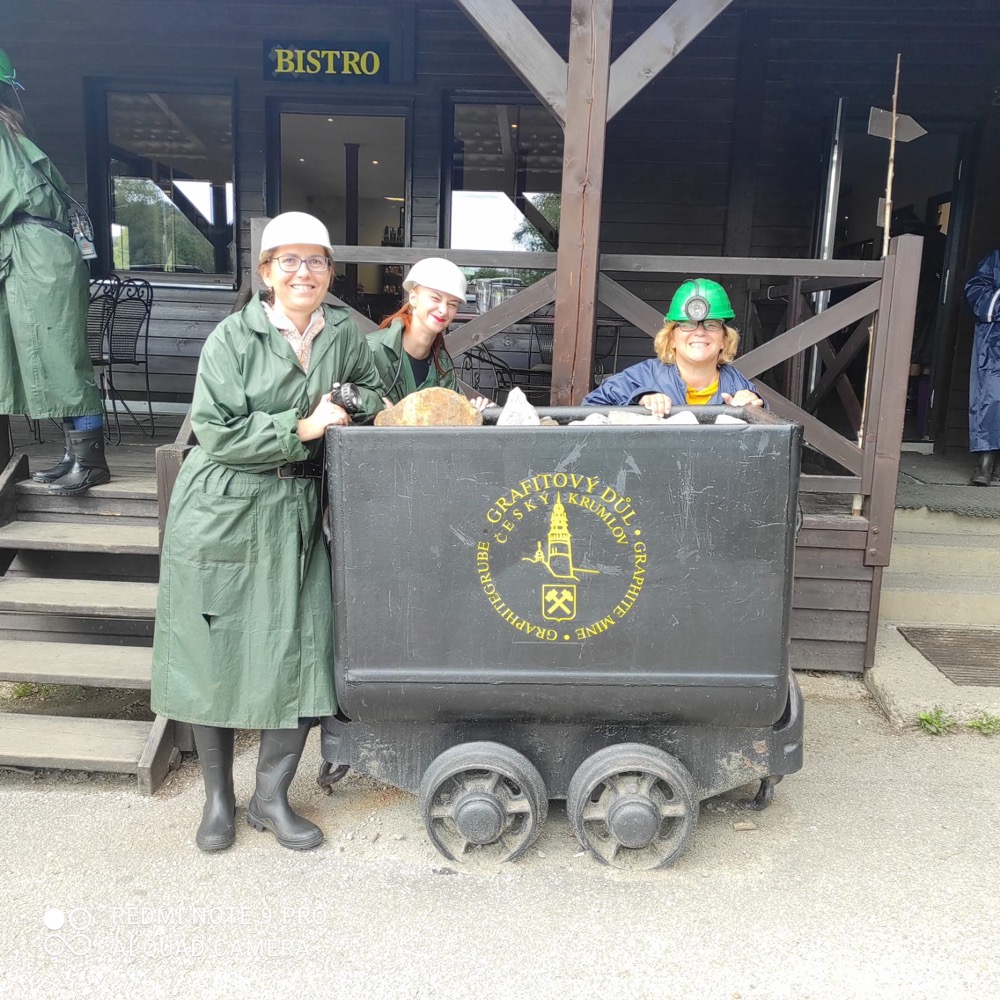 U historického vozíku na „rubaninu“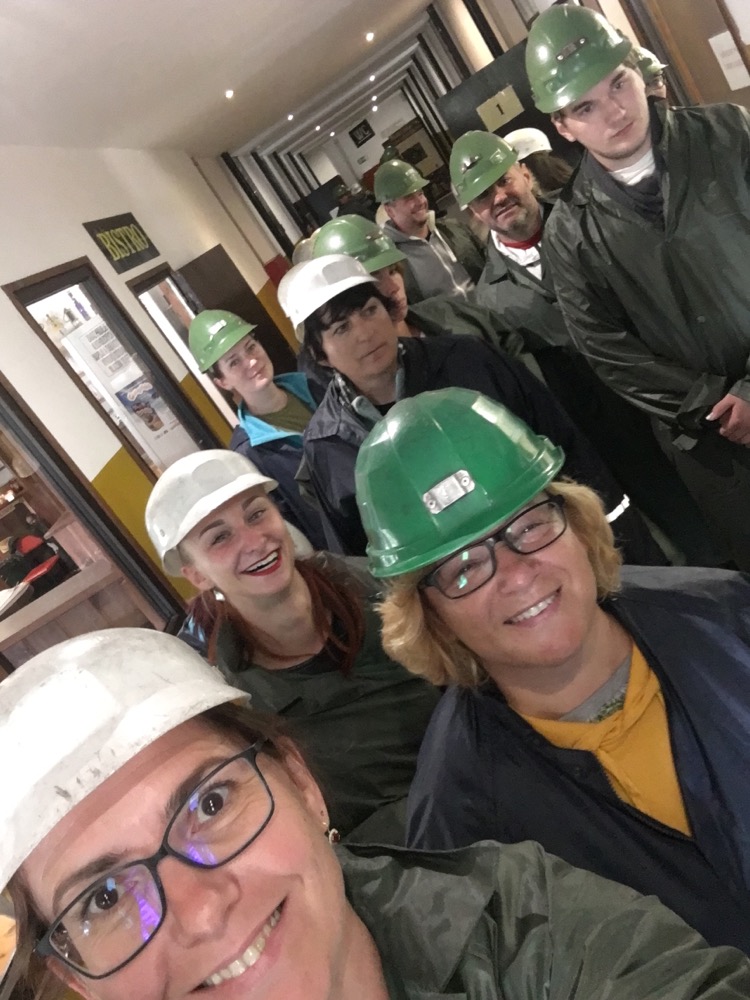 Seilfie v přilbách a pláštěnkách před zahájením prohlídky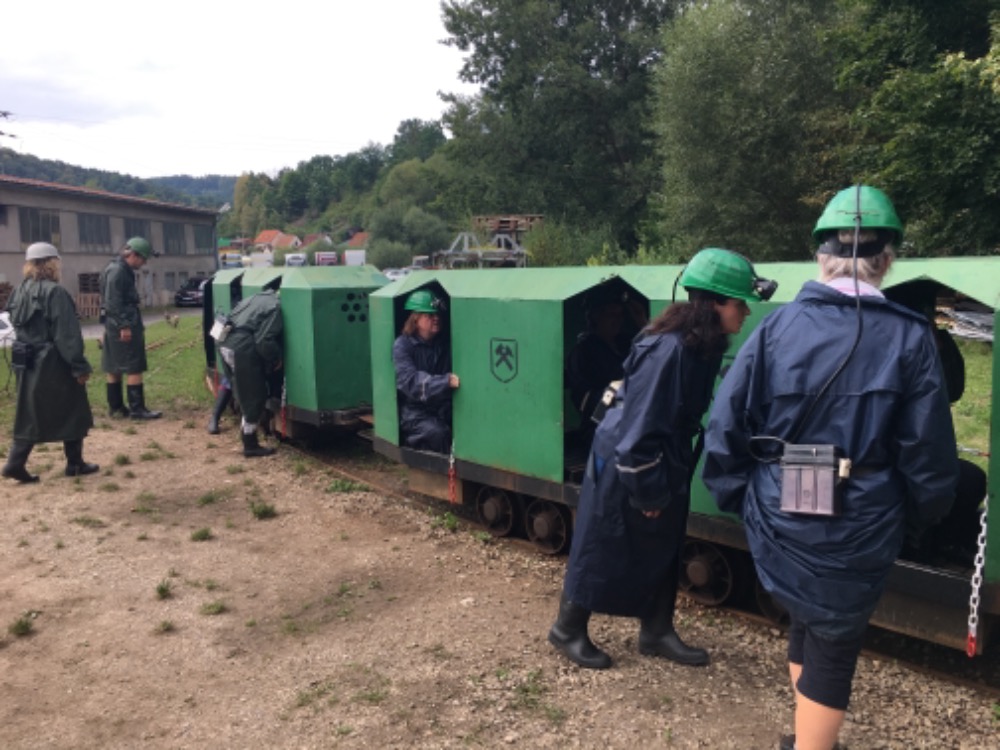 Nastupování do vláčku, který nás dovezl do nitra grafitového doluZpracovala: Mgr. Jitka Deutscherová – vyučující fyziky a dílen.Termínod - doPoslední prohlídkaKVĚTEN                                   DENNĚ9:00 - 15:00-ČERVENEC + SRPEN                  DENNĚ9:00 - 18:0017:00ČERVEN  + ZÁŘÍ                        DENNĚ9:00 - 16:00 15:00 Skupiny a firemní akce DUBEN a ŘÍJENpo telefonické domluvěpo telefonické domluvěDospělý200 KčStudenti, senioři150 KčDěti do 15 let120 KčDospělý250 KčStudenti, senioři200 KčDěti do 15 let150 KčStudenti do 25 let (ISIC)120 KčDěti do 15 let100 Kč2 dospělí + 2 děti600 Kč+ každé další dítě100 Kč